2019年度部门决算公开文本河北省人民检察院雄安新区分院二〇二〇年八月目    录第一部分  部门概况一、部门职责二、机构设置第二部分  2019年部门决算情况说明一、收入支出决算总体情况说明二、收入决算情况说明三、支出决算情况说明四、财政拨款收入支出决算总体情况说明五、一般公共预算“三公”经费支出决算情况说明六、预算绩效情况说明七、其他重要事项的说明第三部分  名词解释第四部分  2019年度部门决算报表一、部门职责河北省人民检察院雄安新区分院的主要职责是：领导雄安新区检察工作，研究制定检察工作规划，部署检察工作任务。依照法律规定对由本院直接受理的刑事案件进行侦查。负责对雄安新区内重大刑事案件依法审查逮捕、提起公诉，领导下级人民检察院审查逮捕、提起公诉等工作。负责雄安新区应由本院承办的刑事、民事、行政诉讼活动及刑事、民事、行政判决裁定等生效法律文书执行的法律监督工作，领导下级人民检察院对刑事、民事、行政诉讼活动及判决裁定等生效法律文书执行的法律监督工作。负责应由本院承办的提起公益诉讼工作，领导下级人民检察院公益诉讼工作。负责办理核准追诉案件，依法报请上级人民检察院审查核准。负责应由本院承办的对看守所执法活动的法律监督工作，领导下级人民检察院开展对看守所执法活动的法律监督工作。受理向本院的控告申诉，领导下级人民检察院控告申诉检察工作。负责对下级人民检察院在行政检察权中作出的决定进行审查，纠正错误决定。组织对检察工作中法律政策具体应用问题进行研究；组织开展检察机关理论研究工作。负责雄安新区检察机关检务保障工作，领导雄安新区检察机关技术、信息化建设工作。负责雄安新区检察机关队伍建设和思想政治工作，管理检察官及其他检察人员；按照权限，管理和考核下级人民检察院领导班子及领导干部。 领导雄安新区检察机关检务督察、巡察等工作，加强检察机关党风廉政建设和反腐败工作。完成上级检察机关交办的其他事项；履行法律法规规定的其他职责。二、机构设置从决算编报单位构成看，纳入2019 年度本部门决算汇编范围的独立核算单位（以下简称“单位”）共1个，具体情况如下：一、收入支出决算总体情况说明本部门2019年度收支总计（含结转和结余）426.59万元。二、收入决算情况说明本部门2019年度本年收入合计426.59万元，其中：财政拨款收入426.59万元，占100%。三、支出决算情况说明本部门2019年度本年支出合计426.59万元，其中：项目支出426.59万元，占100%。四、财政拨款收入支出决算总体情况说明（一）财政拨款收支与预算数对比情况本部门2019年度一般公共预算财政拨款收入426.59万元，完成预算的96.95%，比预算减少13.41万元，决算数小于预算数主要原因是节约资金年底财政收回统筹安排；本年支出426.59万元，完成预算的96.95%，比预算减少13.41万元，决算数小于预算数主要原因是采购资产节约资金。    （二）财政拨款支出决算结构情况2019年度财政拨款支出426.59万元，全部用于公共安全类（类）支出426.59万元，占100%。五、一般公共预算“三公”经费支出决算情况说明本部门2019年度“三公”经费支出共计141万元，完成预算的92.76%，具体情况如下：（一）因公出国（境）费支出0万元。本部门2019年度未发生此类支出。（二）公务用车购置及运行维护费支出141万元。其中：公务用车购置费：本部门2019年度公务用车购置量5辆，发生“公务用车购置”经费支出132.18万元。公务用车运行维护费：本部门2019年度单位公务用车保有量5辆,发生“公务用车运行维护费”8.82万元。（三）公务接待费支出0万元。本部门2019年度未发生此类支出。六、预算绩效情况说明1.预算绩效管理工作开展情况根据预算绩效管理要求，本部门组织对2019年度一般公共预算项目支出全面开展绩效自评，其中，一级项目2个，共涉及资金440万元，占一般公共预算项目支出总额的100%。组织对“综合业务办案费”“车辆购置经费”2个项目开展了部门评价，涉及一般公共预算支出440万元。从评价情况来看，项目经费的使用提高了新区检察机关法律监督能力和办案质量，为执法办案提供了有力保障。2.部门决算中项目绩效自评结果本部门在今年部门决算公开中反映综合业务办案费项目及 车辆购置经费项目绩效自评结果。综合业务办案费项目自评综述：根据设定的绩效目标，综合办案业务费项目绩效自评得分为99.81分（绩效自评表附后）。全年预算数为300万元，执行数为294.41万元，完成预算的98.13%。项目绩效目标完成情况：一是按照高检院、省院及新区管委会要求确定了阶段性工作重点和措施，部署检察工作任务；二是对下级院的业务工作进行指导；三是参与社会管理综合治理工作；四是开展公益诉讼工作；五是开展法律政策研究和宣传工作。发现的主要问题及原因：我院为2019年新建单位，项目经费为追加经费，综合办案费绩效指标有待进一步完善。下一步改进措施：根据2019年项目执行情况，细化以后年度业务费绩效指标，运用信息化手段全过程绩效管理确保经费产出效益和效果。车辆购置经费项目自评综述：根据设定的绩效目标，综合办案业务费项目绩效自评得分为99.44分（绩效自评表附后）。全年预算数为140万元，执行数为132.18万元，完成预算的94.41%。项目绩效目标完成情况：根据办公办案需求和财政部门关于车辆编制的批复，充分进行前期市场调研，规范执行政府采购手续，按要求按时完成车辆采购和改装任务。发现的主要问题及原因：我院为2019年新建单位，对于项目经费绩效指标有待进一步细化。下一步改进措施：进一步细化采购类项目的绩效指标，对项目经费实行全过程绩效管理，重点关注采购资产后续保障工作和实际使用效果。七、其他重要事项的说明（一）机关运行经费情况本部门2019年度机关运行经费支出由省财政厅予以保障，已包含在河北省人民检察院公开的部门决算中。（二）政府采购情况本部门2019年度政府采购支出总额272.80万元，从采购类型来看，政府采购货物支出197.36万元、政府采购工程支出0万元、政府采购服务支出75.44万元。授予中小企业合同金0万元，占政府采购支出总额的0%，其中授予小微企业合同金额0万元，占政府采购支出总额的0%。（三）国有资产占用情况截至2019年12月31日，本部门共有车辆5辆，全部为2019年新购置。机要通信用车1辆，执法执勤用车2辆，特种专业技术用车2辆；单位价值50万元以上通用设备0台（套），单位价值100万元以上专用设备0台（套）。所有资产均为2019年新购置资产。（四）其他需要说明的情况1.本部门2019年度基本支出由省级财政予以保障，故06表以空表列示。本部门2019年度无政府性基金预算收入和支出，故08表以空表列示。2.由于决算公开表格中金额数值应当保留两位小数，公开数据为四舍五入计算结果，个别数据合计项与分项之和存在小数点后差额，特此说明。（一）财政拨款收入：本年度从本级财政部门取得的财政拨款，包括一般公共预算财政拨款和政府性基金预算财政拨款。（二）事业收入：指事业单位开展专业业务活动及辅助活动所取得的收入。（三）其他收入：指除上述“财政拨款收入”“事业收入”“经营收入”等以外的收入。（四）用事业基金弥补收支差额：指事业单位在用当年的“财政拨款收入”“财政拨款结转和结余资金”“事业收入”“经营收入”“其他收入”不足以安排当年支出的情况下，使用以前年度积累的事业基金（事业单位当年收支相抵后按国家规定提取、用于弥补以后年度收支差额的基金）弥补本年度收支缺口的资金。（五）年初结转和结余：指以前年度尚未完成、结转到本年仍按原规定用途继续使用的资金，或项目已完成等产生的结余资金。（六）结余分配：指事业单位按照事业单位会计制度的规定从非财政补助结余中分配的事业基金和职工福利基金等。（七）年末结转和结余：指单位按有关规定结转到下年或以后年度继续使用的资金，或项目已完成等产生的结余资金。（八）基本支出：填列单位为保障机构正常运转、完成日常工作任务而发生的各项支出。（九）项目支出：填列单位为完成特定的行政工作任务或事业发展目标，在基本支出之外发生的各项支出。（十）基本建设支出：填列由本级发展与改革部门集中安排的用于购置固定资产、战略性和应急性储备、土地和无形资产，以及购建基础设施、大型修缮所发生的一般公共预算财政拨款支出，不包括政府性基金、财政专户管理资金以及各类拼盘自筹资金等。（十一）其他资本性支出：填列由各级非发展与改革部门集中安排的用于购置固定资产、战略性和应急性储备、土地和无形资产，以及购建基础设施、大型修缮和财政支持企业更新改造所发生的支出。（十二）“三公”经费：指部门用财政拨款安排的因公出国（境）费、公务用车购置及运行费和公务接待费。其中，因公出国（境）费反映单位公务出国（境）的国际旅费、国外城市间交通费、住宿费、伙食费、培训费、公杂费等支出；公务用车购置及运行费反映单位公务用车购置支出（含车辆购置税、牌照费）及按规定保留的公务用车燃料费、维修费、过桥过路费、保险费、安全奖励费用等支出；公务接待费反映单位按规定开支的各类公务接待（含外宾接待）支出。（十三）其他交通费用：填列单位除公务用车运行维护费以外的其他交通费用。如公务交通补贴、租车费用、出租车费用，飞机、船舶等燃料费、维修费、保险费等。（十四）公务用车购置：填列单位公务用车车辆购置支出（含车辆购置税、牌照费）。（十五）其他交通工具购置：填列单位除公务用车外的其他各类交通工具（如船舶、飞机等）购置支出（含车辆购置税、牌照费）。（十六）机关运行经费：指为保障行政单位（包括参照公务员法管理的事业单位）运行用于购买货物和服务的各项资金，包括办公及印刷费、邮电费、差旅费、会议费、福利费、日常维修费、专用材料以及一般设备购置费、办公用房水电费、办公用房取暖费、办公用房物业管理费、公务用车运行维护费以及其他费用。（十七）经费形式：按照经费来源，可分为财政拨款、财政性资金基本保证、财政性资金定额或定项补助、财政性资金零补助四类。注：本表反映部门本年度“三公”经费支出预决算情况。其中：预算数为“三公”经费全年预算数，反映按规定程序调整后的预算数；决算数是包括当年一般公共预算财政拨款和以前年度结转资金安排的实际支出。											序号单位名称单位基本性质经费形式1河北省人民检察院雄安新区分院（本级）行政单位财政拨款收入支出决算总表收入支出决算总表收入支出决算总表收入支出决算总表收入支出决算总表收入支出决算总表公开01表公开01表公开01表部门：河北省人民检察院雄安新区分院部门：河北省人民检察院雄安新区分院金额单位：万元金额单位：万元金额单位：万元收入收入收入支出支出支出项目行次金额项目行次金额栏次1栏次2一、一般公共预算财政拨款收入1426.59　一、一般公共服务支出29二、政府性基金预算财政拨款收入2二、外交支出30三、上级补助收入3三、国防支出31四、事业收入4四、公共安全支出32426.59　五、经营收入5五、教育支出33六、附属单位上缴收入6六、科学技术支出34七、其他收入7七、文化旅游体育与传媒支出358八、社会保障和就业支出369九、卫生健康支出3710十、节能环保支出3811十一、城乡社区支出3912十二、农林水支出4013十三、交通运输支出4114十四、资源勘探信息等支出4215十五、商业服务业等支出4316十六、金融支出4417十七、援助其他地区支出4518十八、自然资源海洋气象等支出4619十九、住房保障支出4720二十、粮油物资储备支出4821二十一、灾害防治及应急管理支出4922二十二、其他支出5023二十四、债务付息支出51本年收入合计24426.59　本年支出合计52426.59　用事业基金弥补收支差额25结余分配53年初结转和结余26年末结转和结余542755总计28426.59　总计56426.59　注：本表反映部门本年度的总收支和年末结转结余情况。注：本表反映部门本年度的总收支和年末结转结余情况。注：本表反映部门本年度的总收支和年末结转结余情况。注：本表反映部门本年度的总收支和年末结转结余情况。注：本表反映部门本年度的总收支和年末结转结余情况。注：本表反映部门本年度的总收支和年末结转结余情况。收入决算表收入决算表收入决算表收入决算表收入决算表收入决算表收入决算表收入决算表收入决算表收入决算表收入决算表公开02表公开02表部门：河北省人民检察院雄安新区分院部门：河北省人民检察院雄安新区分院部门：河北省人民检察院雄安新区分院部门：河北省人民检察院雄安新区分院部门：河北省人民检察院雄安新区分院金额单位：万元金额单位：万元金额单位：万元项目项目项目项目本年收入合计财政拨款收入上级补助收入事业收入经营收入附属单位上缴收入其他收入功能分类科目编码功能分类科目编码功能分类科目编码科目名称本年收入合计财政拨款收入上级补助收入事业收入经营收入附属单位上缴收入其他收入功能分类科目编码功能分类科目编码功能分类科目编码科目名称本年收入合计财政拨款收入上级补助收入事业收入经营收入附属单位上缴收入其他收入功能分类科目编码功能分类科目编码功能分类科目编码科目名称本年收入合计财政拨款收入上级补助收入事业收入经营收入附属单位上缴收入其他收入栏次栏次栏次栏次1234567合计合计合计合计426.59426.59204204204公共安全支出426.59426.59204042040420404检察426.59426.59204049920404992040499其他检察支出426.59426.59注：本表反映部门本年度取得的各项收入情况。注：本表反映部门本年度取得的各项收入情况。注：本表反映部门本年度取得的各项收入情况。注：本表反映部门本年度取得的各项收入情况。注：本表反映部门本年度取得的各项收入情况。注：本表反映部门本年度取得的各项收入情况。注：本表反映部门本年度取得的各项收入情况。注：本表反映部门本年度取得的各项收入情况。注：本表反映部门本年度取得的各项收入情况。注：本表反映部门本年度取得的各项收入情况。注：本表反映部门本年度取得的各项收入情况。支出决算表支出决算表支出决算表支出决算表支出决算表支出决算表支出决算表支出决算表支出决算表支出决算表公开03表部门：河北省人民检察院雄安新区分院部门：河北省人民检察院雄安新区分院部门：河北省人民检察院雄安新区分院部门：河北省人民检察院雄安新区分院部门：河北省人民检察院雄安新区分院部门：河北省人民检察院雄安新区分院金额单位：万元金额单位：万元项目项目项目项目本年支出合计基本支出项目支出上缴上级支出经营支出对附属单位补助支出功能分类科目编码功能分类科目编码功能分类科目编码科目名称本年支出合计基本支出项目支出上缴上级支出经营支出对附属单位补助支出功能分类科目编码功能分类科目编码功能分类科目编码科目名称本年支出合计基本支出项目支出上缴上级支出经营支出对附属单位补助支出功能分类科目编码功能分类科目编码功能分类科目编码科目名称本年支出合计基本支出项目支出上缴上级支出经营支出对附属单位补助支出栏次栏次栏次栏次123456合计合计合计合计426.59426.59204204204公共安全支出426.59426.59204042040420404检察426.59426.59204049920404992040499其他检察支出426.59426.59注：本表反映部门本年度各项支出情况。注：本表反映部门本年度各项支出情况。注：本表反映部门本年度各项支出情况。注：本表反映部门本年度各项支出情况。注：本表反映部门本年度各项支出情况。注：本表反映部门本年度各项支出情况。注：本表反映部门本年度各项支出情况。注：本表反映部门本年度各项支出情况。注：本表反映部门本年度各项支出情况。注：本表反映部门本年度各项支出情况。财政拨款收入支出决算总表财政拨款收入支出决算总表财政拨款收入支出决算总表财政拨款收入支出决算总表财政拨款收入支出决算总表财政拨款收入支出决算总表财政拨款收入支出决算总表财政拨款收入支出决算总表公开04表公开04表公开04表部门：河北省人民检察院雄安新区分院部门：河北省人民检察院雄安新区分院部门：河北省人民检察院雄安新区分院金额单位：万元金额单位：万元金额单位：万元收     入收     入收     入支     出支     出支     出支     出支     出项目行次金额项目行次合计一般公共预算财政拨款政府性基金预算财政拨款项目行次金额项目行次合计一般公共预算财政拨款政府性基金预算财政拨款栏次1栏次234一、一般公共预算财政拨款1426.59一、一般公共服务支出30二、政府性基金预算财政拨款2二、外交支出313三、国防支出324四、公共安全支出33426.59426.595五、教育支出346六、科学技术支出357七、文化旅游体育与传媒支出368八、社会保障和就业支出379九、卫生健康支出3810十、节能环保支出3911十一、城乡社区支出4012十二、农林水支出4113十三、交通运输支出4214十四、资源勘探信息等支出4315十五、商业服务业等支出4416十六、金融支出4517十七、援助其他地区支出4618十八、自然资源海洋气象等支出4719十九、住房保障支出4820二十、粮油物资储备支出4921二十一、灾害防治及应急管理支出5022二十二、其他支出5123二十四、债务付息支出52本年收入合计24426.59本年支出合计53426.59426.59年初财政拨款结转和结余25年末财政拨款结转和结余54一、一般公共预算财政拨款2655二、政府性基金预算财政拨款27562857总计29总计58一般公共预算财政拨款基本支出决算表一般公共预算财政拨款基本支出决算表一般公共预算财政拨款基本支出决算表一般公共预算财政拨款基本支出决算表一般公共预算财政拨款基本支出决算表一般公共预算财政拨款基本支出决算表一般公共预算财政拨款基本支出决算表一般公共预算财政拨款基本支出决算表一般公共预算财政拨款基本支出决算表公开06表公开06表部门：河北省人民检察院雄安新区分院部门：河北省人民检察院雄安新区分院部门：河北省人民检察院雄安新区分院金额单位：万元金额单位：万元人员经费人员经费人员经费公用经费公用经费公用经费公用经费公用经费公用经费科目编码科目名称决算数科目编码科目名称决算数科目编码科目名称决算数科目编码科目名称决算数科目编码科目名称决算数科目编码科目名称决算数301工资福利支出302商品和服务支出307债务利息及费用支出30101  基本工资30201  办公费30701  国内债务付息30102  津贴补贴30202  印刷费30702  国外债务付息30103  奖金30203  咨询费310资本性支出30106  伙食补助费30204  手续费31001  房屋建筑物购建30107  绩效工资30205  水费31002  办公设备购置30108  机关事业单位基本养老保险缴费30206  电费31003  专用设备购置30109  职业年金缴费30207  邮电费31005  基础设施建设30110  职工基本医疗保险缴费30208  取暖费31006  大型修缮30111  公务员医疗补助缴费30209  物业管理费31007  信息网络及软件购置更新30112  其他社会保障缴费30211  差旅费31008  物资储备30113  住房公积金30212  因公出国（境）费用31009  土地补偿30114  医疗费30213  维修（护）费31010  安置补助30199  其他工资福利支出30214  租赁费31011  地上附着物和青苗补偿303对个人和家庭的补助30215  会议费31012  拆迁补偿30301  离休费30216  培训费31013  公务用车购置30302  退休费  公务接待费31019  其他交通工具购置30303  退职（役）费30218  专用材料费31021  文物和陈列品购置30304  抚恤金30224  被装购置费31022  无形资产购置30305  生活补助30225  专用燃料费31099  其他资本性支出30306  救济费30226  劳务费399其他支出30307  医疗费补助30227  委托业务费39906  赠与30308  助学金30228  工会经费39907  国家赔偿费用支出30309  奖励金30229  福利费39908  对民间非营利组织和群众性自治组织补贴30310  个人农业生产补贴30231  公务用车运行维护费39999  其他支出30399  其他对个人和家庭的补助30239  其他交通费用30240  税金及附加费用30299  其他商品和服务支出人员经费合计人员经费合计公用经费合计公用经费合计公用经费合计公用经费合计公用经费合计一般公共预算财政拨款“三公”经费支出决算表一般公共预算财政拨款“三公”经费支出决算表一般公共预算财政拨款“三公”经费支出决算表一般公共预算财政拨款“三公”经费支出决算表一般公共预算财政拨款“三公”经费支出决算表一般公共预算财政拨款“三公”经费支出决算表公开07表部门：河北省人民检察院雄安新区分院部门：河北省人民检察院雄安新区分院部门：河北省人民检察院雄安新区分院金额单位：万元预算数预算数预算数预算数预算数预算数合计因公出国（境）费公务用车购置及运行费公务用车购置及运行费公务用车购置及运行费公务接待费合计因公出国（境）费小计公务用车购置费公务用车运行费公务接待费12345615214012决算数决算数决算数决算数决算数决算数合计因公出国（境）费公务用车购置及运行费公务用车购置及运行费公务用车购置及运行费公务接待费合计因公出国（境）费小计公务用车购置费公务用车运行费公务接待费789101112141132.188.82政府性基金预算财政拨款收入支出决算表政府性基金预算财政拨款收入支出决算表政府性基金预算财政拨款收入支出决算表政府性基金预算财政拨款收入支出决算表政府性基金预算财政拨款收入支出决算表政府性基金预算财政拨款收入支出决算表政府性基金预算财政拨款收入支出决算表政府性基金预算财政拨款收入支出决算表政府性基金预算财政拨款收入支出决算表政府性基金预算财政拨款收入支出决算表公开08表公开08表部门：河北省人民检察院雄安新区分院部门：河北省人民检察院雄安新区分院部门：河北省人民检察院雄安新区分院部门：河北省人民检察院雄安新区分院部门：河北省人民检察院雄安新区分院金额单位：万元金额单位：万元项目项目项目项目年初结转和结余本年收入本年支出本年支出本年支出年末结转和结余功能分类科目编码功能分类科目编码功能分类科目编码科目名称年初结转和结余本年收入小计基本支出项目支出年末结转和结余功能分类科目编码功能分类科目编码功能分类科目编码科目名称年初结转和结余本年收入小计基本支出项目支出年末结转和结余功能分类科目编码功能分类科目编码功能分类科目编码科目名称年初结转和结余本年收入小计基本支出项目支出年末结转和结余栏次栏次栏次栏次123456合计合计合计合计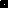 